EXPLOSIVE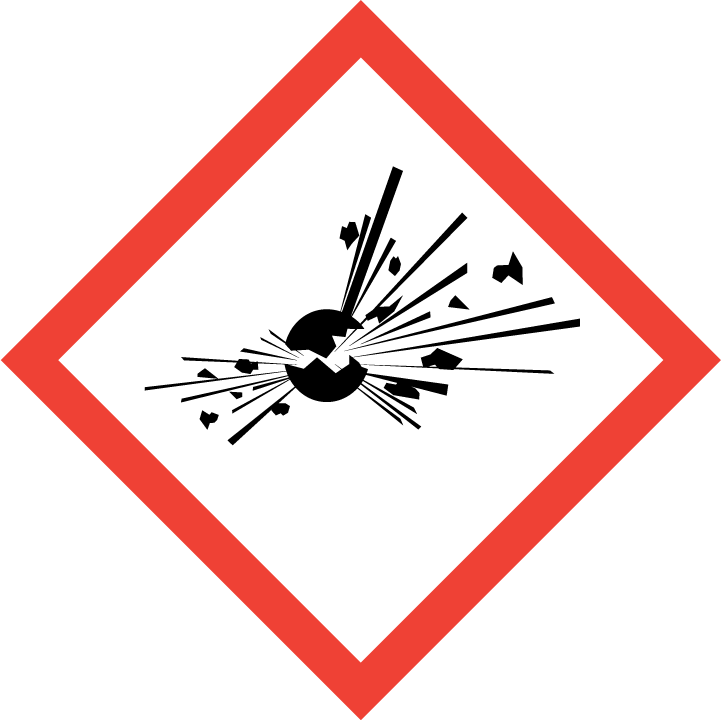 